令和２年７月品質保証部門長 各　位公益社団法人 京都工業会技術・教育委員会＜令和２年度＞品質保証懇話会　ご案内会員の皆様には、令和2年度　品質保証懇話会のご案内が遅くなりました事をお詫び申しあげます。新型コロナウイルスの感染防止の観点から、参加される皆様の安全確保の見通しがついてからのご案内となり、例年６月～３月としておりました開催期間を本年度は７月～３月に変更しております。また、開催にあたりましては、講義中のマスク着用や手指の消毒、通常よりも席を離す（リモートでの参加も検討）など感染防止に努め万全の態勢で開催させていただきます。ご参加される皆様にはご協力をお願いすることもありますが、よろしくお願い致します。さて、グローバル競争が激化する今日、「品質力」はますますその重要性を増しております。このような中、本会・品質保証懇話会では、品質保証に関する課題の共有化や企業訪問等による事例研究を通し、品質保証業務の効率化を目指し、活発な活動を展開しております。つきましては、貴社におかれましても、今後の品質保証マネジメントに活用いただければ幸いに存じます。　　　　　　　　　　　　　　　　　　　記対　象　品質保証関連部門長及び同位に準ずる管理職目　的　参加各社の品質保証マネジメント力の強化運　営　品質保証関連の諸問題について意見・情報交換及び討議を行なう	　　　先進企業見学や講演等、知識人との交流を行なう	　　　ヒューマンネットワーク構築《メンバーの意見・希望を取り入れながら年度幹事（輪番制）と事務局が相談の上、計画・運営いたします。》年会費　京都工業会・会員企業　６６，２００円（税込）／１名	　　　　　　　　　一般企業　９８，８００円（税込）／１名申　込	申込み用紙に必要事項ご記入の上、７月２７日（月）までにＦＡＸ（０７５－３５３－００６５）にてお申込みください。本会・ＨＰ（https://www.kyokogyo.or.jp/seminar_detail.php?id=115）からもお申込みいただけます。――――――――――――――――――――――――――――――――――――――――――✂令和２年度　品質保証懇話会　参加申込書 〆7月27日ご記入いただいたデータは、『品質保証懇話会』活動に必要な場合のみ利用させていただきます。会社名	所在地（〒　　　　　　　　　　　　　）	公益社団法人 京 都 工 業 会　　御　中ご参考：昨年度（令和元年度）活動内容　抜　粋講演	「今、品質保証部門に求められること」 　関ものづくり研究所　代表　関　伸一氏　　　　　　 　  「品質マインドの風土づくり」　㈱ＧＳユアサ 産業電池生産本部　ＴＱＭ推進部長　萬矢修一氏見学と懇談	コタ㈱		◎見学	「充填工程、製造室、品質管理室」		◎紹介	「安心、安全を目指したモノづくりと化粧品ＧＭＰ導入への取り組み」	㈱川島織物セルコン		◎見学	「緞帳の生産工程、帯を織る工程、カーテンの生産工程」		◎紹介	「一貫生産へのこだわりと品質管理の考え方」一泊企業訪問	熊本県下の企業訪問	・オムロン阿蘇㈱　　 ◎紹介「品質保証活動」　　 　◎見学「表面実装工程、画像検査工程等」	・合志技研工業㈱	◎紹介「工程内における品質の造りこみ」 ◎見学「成形工程、溶接工程」	・㈱堀場エステック阿蘇工場	◎紹介「品質保証活動」　 　　◎見学「調整・検査工程、試薬生産工程等」参画企業	㈱イシダ、オムロン㈱、尾池工業㈱、尾池アドバンストフィルム㈱、オリオン㈱、㈱片岡製作所京都機械工具㈱、京都電子工業㈱、コタ㈱、三幸総研㈱、三和化工㈱、㈱ＧＳユアサ㈱島津製作所、星和電機㈱、㈱たけびし、ナルックス㈱、ＮＩＳＳＨＡ㈱、㈱日進製作所日新電機㈱、ニチコン㈱、福田金属箔粉工業㈱、㈱堀場エステック、㈱ホリゾン、㈱堀場製作所村田機械㈱、㈱村田製作所、㈱山岡製作所、㈱ワコール令和２年度 活　動　予 定　　　※例会のご案内はE-メールを利用いたします。※１１月以降の開催日は、確定次第、ご連絡いたします。【事務局】	公益社団法人 京 都 工 業 会　審議役 町田徳男、業務課長　宮田哲也〒６００－８００９　京都市下京区四条通室町東入函谷鉾町78（京都経済センター６F）	（ＴＥＬ）０７５－３５３－００６１　 （ＦＡＸ）０７５－３５３－００６５氏　　名所属・役職ＴＥＬ　・　ＦＡＸ　・　Ｅ－ＭＡＩＬＴＥＬ：	ＦＡＸ：Ｅ－ＭＡＩＬ：回と　　　きと　こ　ろ内　　　　　　　容１７月３１日（金）１４：３０～１７：００京都市〈京都工業会〉■令和２年度・活動内容について（参加者紹介を含めて）■グループ討議「在宅勤務における品質保証業務」■グループ別意見発表２９月２９日（金）１４：３０～１７：００リモート開催■講演～クリエイティブマインドと本会より配信～テーマ「小集団活動の活性化と海外拠点への展開」（仮題）　　　　　　　クリエイティブ マインド 代表 高木　美作恵氏（元シャープ㈱品質戦略室参事）■意見交換３１０月２３日（金）１４：００～１６：３０リモート開催■バーチャル工場見学～レンゴー㈱新京都事業所と本会より配信～（長岡京市勝竜寺八反田1）◎説立:1909年　◎資本金：310億６６００万円 ◎従業員数:4042名	◎事業:段ボール、段ボール箱、紙器、板紙等の生産テーマ「レンゴー式生産管理システムと電子チャートを活用したモノづくり」（仮題）■意見交換４１１月１４：００～１６：３０長岡京市〈工進〉■㈱工進 訪問＜交渉中＞　（長岡京市神足上八ノ坪12）	◎説立:1948年　◎資本金：９８００万円 ◎従業員数:２５０名	◎事業:ポンプ及び噴霧器の開発・生産テーマ「ＩｏＴ・ＡＩを活用したモノづくり」（仮題）５６１２月～３月講演会（リモート開催）や企業訪問を検討～コロナウィルスの状況により判断～講演会（リモート開催）や企業訪問を検討～コロナウィルスの状況により判断～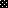 